Есть сотрудник, которому ежемесячная премия за текущий месяц начисляется месяцем позже. Выплачивается она не с зарплатой, а в середине этого месяца. Категория дохода у вида расчета - оплата труда, код дохода - 2000.Начисление премии делаем перерасчетом за предыдущий месяц (документ начисление заработной платы).Например 17 августа рассчитали и выплатили премию за июль, заплатили НДФЛ в бюджет.В результате в 6-НДФЛ в разделе 2 получаем следующую картину: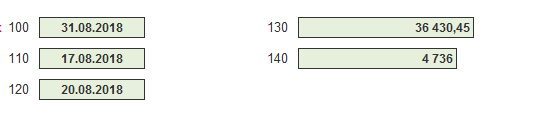 Правильно ли, что доход встает 31.08.2018, а перечисляем НДФЛ мы сразу после выплаты (до 20.08.2018).	Если нет, то расскажите как правильно завести документы